Путешествие в страну «ПРАВО»20 ноября ежегодно отмечается Всемирный день прав ребенка – это традиция, которая существует на протяжении многих лет в 129 странах-членах ООН. Известно, что Всемирный день ребенка 20 ноября приурочен к принятой в тот же день, но только в 1989 г., "Конвенции о правах ребенка". Она вступила в действие в 1990 г., а в России – в 1994 г. Уже в начале XXI века (в 2000 г.) был создан еще один документ, прописывающий основные показатели здоровья и развития населения, которые должны быть достигнуты к 2015 г. во всем мире. Именуется он "Декларация тысячелетия", и основная его часть отводится именно ребенку. Мы, ученики 3б класса стали путешественниками в страну ПРАВО. Его нам организовала библиотека им.В.Бондаренко. Мы познакомились с книгой, которая называется «Конвенция о правах ребёнка».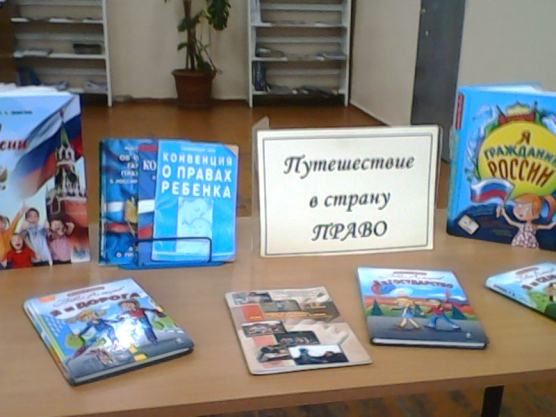 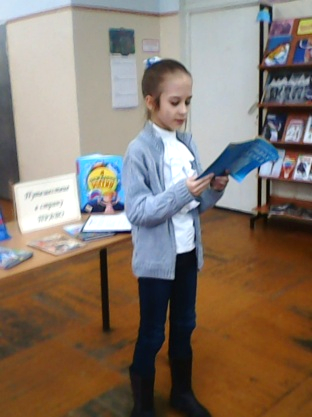 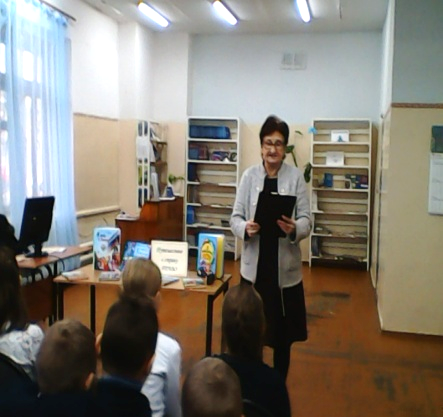 Из статей Конвенции узнали, что у ребёнка есть много прав: - право на жизнь;-право на имя и семью;- право на образование;- право на отдых;- право развивать свои способности.Но мы также знаем, что кроме прав у ребёнка есть и обязанности:- слушаться взрослых;- выполнять домашние задания и хорошо учиться;- помогать по дому родителям.Было интересно в известных сказках «Лиса и заяц», «Приключение Буратино», «Золушка», «Снежная королева» находить нарушение прав героев. В конце мероприятия выполнили задания теста. Путешествие в страну ПРАВО  нам понравилось. Оно оказалось не только интересным, но  познавательным и полезным.Липина Екатерина, ученица 3бкласса ГБОУ СОШ №1 г.о.Чапаевск.